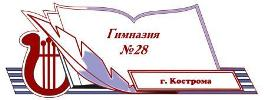 МУНИЦИПАЛЬНОЕ БЮДЖЕТНОЕ ОБЩЕОБРАЗОВАТЕЛЬНОЕ УЧРЕЖДЕНИЕ ГОРОДА КОСТРОМЫ «ГИМНАЗИЯ № 28»3 января 2023 года_________________________________________________________________Пресс-релизигровая программа  «Новогодний калейдоскоп»В муниципальном бюджетном общеобразовательном учреждении города Костромы «Гимназия № 28» 3 января 2022 года в 11.00 часов для учащихся 5-6 классов состоится игровая программа «Новогодний калейдоскоп» (школьный двор, корпус А). Один из любимых праздников, широко отмечаемых в России является Новый Год. Рады ему и дети, и взрослые. Новогоднее настроение создается разноцветьем огней, запахом мандаринов, предновогодними утренниками, играми на свежем воздухе, костюмированными балами-маскарадами и другими атрибутами этого праздника. Участников игровой программы ждут весёлые конкурсы и испытания! Ждём вас с новогодним настроением!У Нового Года есть дивное свойство-
Тепло пожеланий дарить.
Сигнальное в сердце включая устройство
Намерений чудо творить.Контактное лицо: Комарова Людмила Михайловна, заместитель директораE-mail: gimn28kostroma@mail.ru; телефон. ( 8942) 42 73 57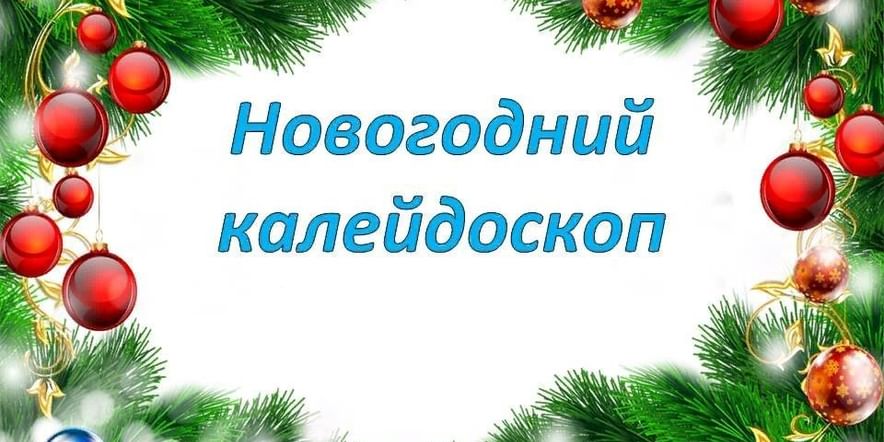 